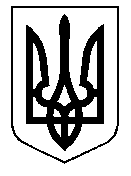 ТАЛЬНІВСЬКА РАЙОННА РАДАЧеркаської областіР  І  Ш  Е  Н  Н  Я 31.05.2018                                                                                      № 24-10/VIIПро внесення змін до рішення районної ради від 23.12.2016                                     № 11-4/VІІ із змінамиВідповідно до статтей 43, 55, 59 Закону України «Про місцеве самоврядування в Україні», статтей 2,21 Закону України «Про службу в органах місцевого самоврядування», постанов Кабінету Міністрів України від 09.03.2006 № 268 «Про упорядкування структури та умов оплати праці працівників апарату органів виконавчої влади, органів прокуратури, судів та інших органів» із змінами, від 10.05.2018 № 363 «Про внесення змін до постанови Кабінету Міністрів України від 9 березня 2006 р. № 268», районна рада ВИРІШИЛА:1. Внести до рішення районної ради від 23.12.2016 № 11-4/VІІ «Про штатний розпис, кошторис витрат виконавчого апарату районної ради та оплату праці голови районної ради в 2017 році» із змінами від 03.03.2017 № 14-12/VІІ,                                                                                                                                                                                                                                                                                                                                                                                                             14.07.2017 № 16-7/VII, такі зміни: у пункті 5 цифру «150» змінити на «100».2. Пункт 1 цього рішення набирає чинності з 1 червня 2018 року.3. Контроль за виконанням рішення покласти на постійну комісію районної ради з питань бюджету та економічного розвитку.Голова районної ради                                                                   В.Любомська                                                      